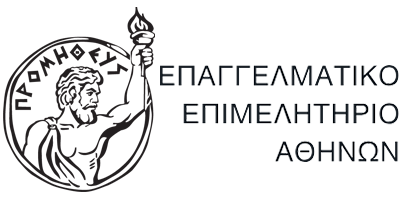 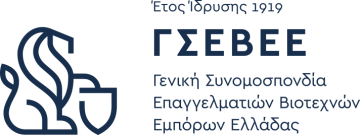 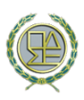 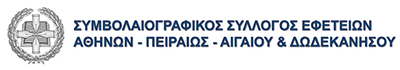 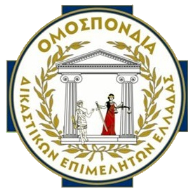 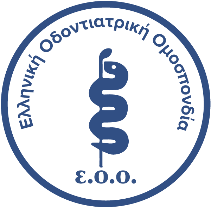 Η Γενική Συνομοσπονδία Επαγγελματιών Βιοτεχνών Εμπόρων Ελλάδας, η Ολομέλεια των Προέδρων των Δικηγορικών Συλλόγων Ελλάδος, το Επαγγελματικό Επιμελητήριο Αθηνών, η Ελληνική Οδοντιατρική Ομοσπονδία, η Συντονιστική Επιτροπή Συμβολαιογραφικών Συλλόγων Ελλάδος και η Ομοσπονδία Δικαστικών Επιμελητών  διοργανώνουν εκδήλωση, με θέμα:« Αυξήσεις ασφαλιστικών εισφορών 2023 – Λύση ή Πρόβλημα;»Η εκδήλωση θα πραγματοποιηθεί τη Δευτέρα, 20 Φεβρουαρίου 2023 και ώρα 18:00΄ στο ξενοδοχείο «ΤΙΤΑΝΙΑ», Πανεπιστημίου 52 Ομιλητές:Ανδρέας Κουτσόλαμπρος, Δικηγόρος, Αντιπρόεδρος ΔΣΑ, Προϊστάμενος του Τμήματος μη Μισθωτών της Νομικής Υπηρεσίας του ΕΦΚΑΔημήτριος Μπούρλος, Δικηγόρος, Ειδικός κοινωνικής ασφάλισηςΚωνσταντίνος Τσουκαλάς, Δικηγόρος, Ειδικός κοινωνικής ασφάλισηςΧαιρετισμούς θα απευθύνουν:Γιώργος Καββαθάς,  Πρόεδρος της  Γενικής Συνομοσπονδίας Επαγγελματιών Βιοτεχνών και Εμπόρων Ελλάδας  (ΓΣΕΒΕΕ) Δημήτρης Βερβεσός, Πρόεδρος της Ολομέλειας των Προέδρων των Δικηγορικών Συλλόγων ΕλλάδοςΙωάννης Χατζηθεοδοσίου, Πρόεδρος  του Επαγγελματικού Επιμελητηρίου (ΕΕΑ)  Νικόλαος Δέδες, Α΄ Αντιπρόεδρος Ελληνικής Οδοντιατρικής Ομοσπονδίας Γεώργιος Ρούσκας, Πρόεδρος της Συντονιστικής Επιτροπής Συμβολαιογραφικών Συλλόγων Ελλάδος (ΣΣΕΑΠΑΔ) Ιωάννης Χαλκιαδάκης, Αντιπρόεδρος Ομοσπονδίας Δικαστικών Επιμελητών Ελλάδος  Η μαζική συμμετοχή σας θα αποτελέσει απάντηση στα κυβερνητικά μέτρα.